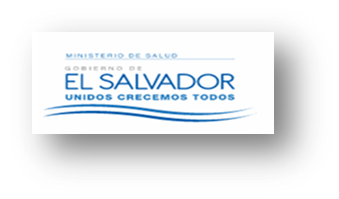 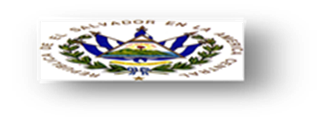 HOSPITAL NACIONAL DE LA UNIONOFICINA POR EL DERECHO A LA SALUDMECANISMOS DE PARTICIPACION CIUDADANA 2018OFICINA POR EL DERECHO A LA SALUD DE LA CIUDADANÍA: Ubicada pasando consulta externa entre consultorio numero de 10 de medicina interna y consulta odontológica.Atendiendo de lunes a viernes de 7:30 am  a  3:30 pmPor el señor, Oscar Armando Cruz Bonilla.Teléfono: 2792-5045Correo electrónico: ocruz64@hotmail.comNATURALEZA DE TRABAJO:La Oficina por el Derecho a la Salud, atiende a usuario que interponen:QUEJA: Escrita o verbal, el/a usuario/a se identifica,(Nombre, DUI, dirección, teléfono) se explica el proceso a seguir, para garantizar una respuesta a lo expuesto.AVISO:El/a usuario/a, no se identifica, se le explica el proceso garantizándole hacer las gestiones oportunas, pudiendo presentarse a solicitar información de lo expuesto en un tiempo prudencial de 15 días hábilesSUGERENCIAS, SOLICITUDES, RECOMENDACIONES Y FELICITACIONES, igual importancia se brinda y se procede de acuerdo al caso.ENCUESTAS DE SATISFACCION: Se realizan cada trimestre. Se elaboran de acuerdo al servicio sujeto a medición del  nivel de satisfacción del usuario/a, los resultados se socializan en reunión de UOC, Con jefaturas sujetas a la medición y estas con subalternos. Se analizan resultados en reunión de Comité por el Derecho a la SaludENTREVISTA A USUARIOS DURANTE INGRESO HOSPITALARIO: Cuatro muestras al mes, para medir nivel de satisfacción de  la atención y servicio recibido.ENTREVISTA FAMILIAR:Cuatro muestras al mes a usuarios que egresan y junto a su familia, jefe de servicio (Enfermera y Medico), la ODS Y LA UOC, realizan la entrevista.BUZONES DE SUGERENCIAS:Ubicados en diferentes áreas del hospital (Consulta externa, emergencia, entre radiología y laboratorio clínico, ESDOMED). Se abren cada mes en reunión de Comité por el Derecho a la Salud, donde se analizan el contenido y se determinan quejas, avisos, solicitudes, recomendaciones, sugerencias o felicitaciones, procediendo de acuerdo a cada caso, siendo la Oficina por el Derecho a la Salud, quien queda como responsable del seguimiento e informar en la siguiente reunión de Comité.RENDICION D CUENTAS:A la población, de actividades realizadas por el Comité por el  Derecho a la Salud, para mejorar la atención y servicio que brinda el hospital. Compartir experiencias, logros y permitir que la población  exprese sus expectativas, necesidades.INFOCA: Información y orientación.Ubicada a la entrada de consulta externa.Creada exclusivamente para facilitar información y orientación a usuarios/as. 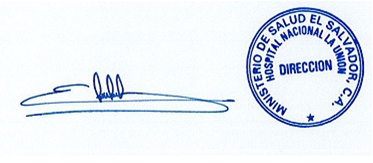 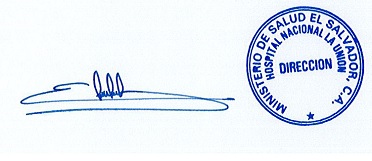 			Dr. Edwin Anibal Alfaro 			Director Hospital Nacional La Union________________________________________________________________________________Carretera RN19E, entre carretera panamericana y carretera del  litoral, km180, cantón Huisquil, jurisdicción de Conchagua, departamento de La Unión.PBX 279-5000